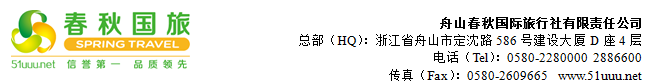 印象本州潮游关西阪阪深度半自助6日（阪阪）行程单行程安排费用说明其他说明产品编号452139出发地宁波市目的地日本行程天数6去程交通飞机返程交通飞机参考航班无无无无无产品亮点大阪两天自由活动-融入日本的日常生活，逛吃。畅快的游玩大阪两天自由活动-融入日本的日常生活，逛吃。畅快的游玩大阪两天自由活动-融入日本的日常生活，逛吃。畅快的游玩大阪两天自由活动-融入日本的日常生活，逛吃。畅快的游玩大阪两天自由活动-融入日本的日常生活，逛吃。畅快的游玩产品介绍喂食“贪吃的神鹿”：成群嬉戏于公园里的鹿，因与春日大社流传的白鹿传说有关而受到保护，且被指定为国家的自然保护动物。喂食“贪吃的神鹿”：成群嬉戏于公园里的鹿，因与春日大社流传的白鹿传说有关而受到保护，且被指定为国家的自然保护动物。喂食“贪吃的神鹿”：成群嬉戏于公园里的鹿，因与春日大社流传的白鹿传说有关而受到保护，且被指定为国家的自然保护动物。喂食“贪吃的神鹿”：成群嬉戏于公园里的鹿，因与春日大社流传的白鹿传说有关而受到保护，且被指定为国家的自然保护动物。喂食“贪吃的神鹿”：成群嬉戏于公园里的鹿，因与春日大社流传的白鹿传说有关而受到保护，且被指定为国家的自然保护动物。D1D1行程详情宁波/大阪 MU2097  0930/1250于航班起飞前2小时，自行抵达宁波栎社国际机场国际出发厅集合，搭乘国际航班班机飞往日本大阪关西机场，开始前往景点。用餐早餐：自理     午餐：自理     晚餐：含   住宿大阪地区酒店D2D2行程详情大阪今日自由活动（不含车，不含餐，不含领队导游）用餐早餐：酒店     午餐：自理     晚餐：自理   住宿大阪阪地区酒店D3D3行程详情大阪今日自由活动（不含车，不含餐，不含领队导游）用餐早餐：酒店     午餐：自理     晚餐：自理   住宿大阪地区酒店D4D4行程详情大阪-京都-大阪今日游览：【清水寺】（约50分钟）~【祗园】（约40分钟）~【伏见稻荷大社】（约40分钟）~【平等院】（约40分钟内）~【宇治上神社】（约50分钟）用餐早餐：酒店     午餐：含     晚餐：自理   住宿关西地区酒店D5D5行程详情大阪今日游览：【电器免税店】（约60分钟）~【综合免税店】（约60分钟）~【大阪城公园】（约60分钟）~【黑门市场】（约60分钟）用餐早餐：酒店     午餐：含     晚餐：自理   住宿关西地区酒店D6D6行程详情关西地区-宁波  MU2098  1350-1550早餐后乘机返回宁波，抵达机场后散团，结束旅程。用餐早餐：酒店     午餐：自理     晚餐：自理   住宿无费用包含【费用包含】【费用包含】【费用包含】费用不包含【费用不含】【费用不含】【费用不含】预订须知1.夜间或自由活动时间若需自行外出，请告知领队或团友，并应特别注意安全.温馨提示无退改规则无签证信息领区内团签材料：护照原件，4.5*4.5白底彩照2张，身份证正反面，户口本整本，正反面申请表格（电子版）保险信息特别备注：2周岁以下为婴儿，2-12周岁为儿童，不占床-300，占床同大人价格，满足12周岁必须占床。